Информация о заседании постоянной комиссии Думы Ханкайского муниципального района по социальной политике, защите прав граждан и охране окружающей среды и 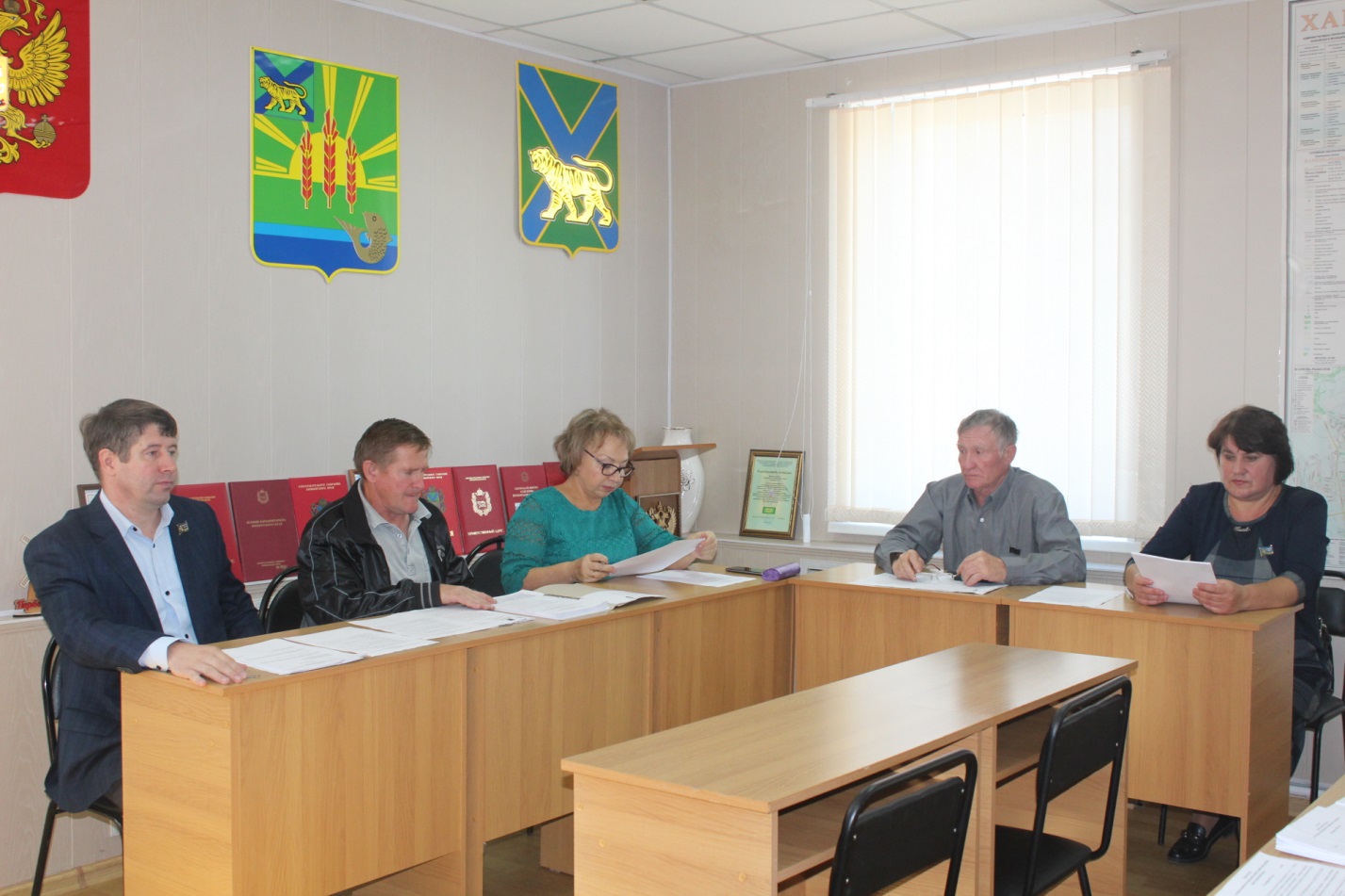 Дата проведения: 23.09.2019Время и место проведения: 11.00, Дума Ханкайского муниципального района, ул. Октябрьская, 6.Состав комиссии по социальной политике, защите прав граждан и охране окружающей среды – Брижатая О.А., Козырев В.М., Коваль Д.М., Павленко А.В., Попов С.П., Жмуренко Э.В.Присутствовали депутаты: Попов С.П., Коваль Д.М., Жмуренко Э.В., Брижатая О.А., Козырев В.М.В работе комиссии приняли участие: Черкас И.А. – заместитель главы Администрации Ханкайского муниципального района, Голубцова О.М. – заместитель главы Администрации Ханкайского муниципального района, начальник финансового управления; Кирилюк О.С. – начальник управления делами Администрации Ханкайского муниципального района; Гурулев А.Н. – начальник управления народного образования Администрации Ханкайского муниципального района; Васильев А.А. – начальник отдела жизнеобеспечения Администрации Ханкайского муниципального района; Македонова Н.С. – начальник отдела экономики Администрации Ханкайского муниципального района; Тищенко И.А. – начальник отдела градостроительства и земельных отношений Администрации Ханкайского муниципального района. Руководитель аппарата Думы 					     О.А. Мороз№ п/пНаименование вопросаРезультат рассмотренияО результатах итоговой аттестации учащихся 9 - х и 11 – х  классов образовательных школ Ханкайского муниципального района.1.Информацию принять к сведению.Об ответе на рекомендации комиссии по работе МБ ДО ДЮСШ с. Камень-Рыболов.1. Информацию принять к сведению.2. Рекомендовать Администрации района установить рыле времени (таймер) на хоккейную коробку после завершения ремонта.О досрочном прекращении  полномочий депутата Думы Ханкайского муниципального района А.Ю. Юдицкого.1. Вынести данный проект решения на заседание Думы Ханкайского муниципального района.О награждении Почетной грамотой Думы Ханкайского муниципального района. 1. Вынести данный вопрос на рассмотрение Думы Ханкайского муниципального района. 2. Рекомендовать Думе Ханкайского муниципального района удовлетворить ходатайства и принять решения.3. Поручить Попову С.П. – председателю комиссии выступить на заседании Думы с докладом по данному вопросу.О плане работы комиссии на IV квартал 2019 года.1. Утвердить план работы комиссии на 4 квартал.2. Добавить в план работы вопросы:1) Об обращении к Губернатору Приморского края О.Н. Кожемяко о проведении ремонта дороги краевого значения от с. Камень-Рыболов до с. Новоселище (октябрь).2) О работе Администрации Ханкайского муниципального района по выявлению детей находящихся в социально опасном положении и постановке их на учет в органы социальной защиты населения (ноябрь). О плане работы Думы Ханкайского муниципального района на IV квартал 2019 года.1. Вынести проект решения на рассмотрение Думы.2. Предложений и изменений в план работы Думы на 4 квартал не имеется.Об обращении Думы Ханкайского муниципального района к Губернатору Приморского края О.Н. Кожемяко о нецелесообразности закрытия КГБУСО «Октябрьский СРЦН».1. Вынести данное обращение на заседание Думы района.2. Поручить Литовченко Е.Н. - председателю Думы представлять данный вопрос на заседании Думы.